Outdoor WorshipGathering SongLaudate Dominum – Taizé Laudate Dominum, laudate Dominum, omnes, gentes! alleluia!
Laudate Dominum, laudate Dominum, omnes, gentes! alleluia!Sing, praise, and bless the Lord, peoples! nations! Alleluia!
Sing, praise, and bless the Lord, peoples! nations! Alleluia!It helps to have a small group that can lead this chant which will be sung as the group moves from place to place). It is possible to share the leadership of the service by choosing different voices for each section.GreetingAlleluia. Christ is risen.
All	He is risen indeed. Alleluia.In resurrection hope
we gather to celebrate God’s gifts in creation 
and to remember our responsibility to bear witness
to the God who makes all things new.Move to the Easter Garden, singing.At the Easter GardenWe pray for all who need to see your new life today.
For all who struggle or who are afraid.
For all how need to hear you calling their name.In the garden of your promise 	
Help us to remember our calling to be co-creators in your world;
Working for your new life
tilling the ground; 
planting and nurturing;
watching for the harvest.	We rejoice in your faithfulness.Come and meet us 
in all our uncertainty and in all our hope.
Remind us of your future when all creation will be healed. We offer you the green shoots of faith 	
asking that you would bring about growth.
God of new beginnings
revive our commitment to protect the Earth.All	Surround us in your resurrection hope.Move to the doorway, singing.At the doorwayWe pray for all who enter our church
that they would find acceptance and welcome.
We pray for this place on the edge of change
where outsiders become friends 
and where our faith encounters the challenges of the world.In all the troubles of climate change;
in our desire to care for the world you have made;
in our wrong choices and short sighted thinking:
come and dwell in our hearts;
with the hope that new life is still possible 
and in the belief that you call us to action
to bring life out of what seems hopeless.God of our going out and coming in
help us to walk with you.All	Surround us in your resurrection hope.Move outside 1, singing.Outside 1	We pray for the spaces that you have entrusted to us
places where people and animals can find shade and shelter; 
rest and relaxation.May we treasure the grounds in which our church stands
the grass that grows; 
the flowers and insects that populate them;
the busy life beneath the soil;
the trees, plants and shrubs that flourish here.(If you have an allotment or vegetable garden, or community space, or healing garden pray for these spaces).We give thanks for the quiet spaces around our church;
for seats where we can relax and ponder;
for the evidence of life all around us. May our church be fruitful soil for growing;
May we tend to the flourishing of your people.God of our growth, 
help us to plant our lives in your word.All	Surround us in your resurrection hope.Move to outside 2, singing.Outside 2We look to the sky above us:
to the wild and whirling clouds, the sun and the rain.We give thanks for the birds that fly;
the insects that hover;
for leaves blown by breezes,
for the air that we breathe.For the power of your Spirit resting upon us
for the inspiration of your voice calling us to new life;
for all that speaks to us of your sheltering care 
over all that you have made:
we thank you, O God.God of life,
May we work for your new creation
trusting in our promise that all shall be well.All	Surround us in your resurrection hope.Move to the graveyard, singing.At the graveyardWe remember that there is a time for everything under heaven
for birth and for death;
for beginnings and endings.We pray for all children that are born today
and for all people who are approaching the end of their days.We trust that our lives are held in your loving hands
all time is yours 
and you call us by name, 
you know us and you count the hairs on our heads.Teach us to live our lives on this planet
as though each day were the last.
Help us to face the seriousness of mass extinctions 
and the destruction of eco-systems.
Help us to face up to our own part 
in habits and choices that bring death, not life.God of time and eternity
your tender care rests on all living things that you have made
and over the planet you shaped out of nothing.
May we better understand the power we have
and the great responsibility that rests with us.
May we commit ourselves afresh to bring life out of the barren places, bearing witness to your resurrection power.All 	Surround us in your resurrection hope.Move to the gate, singing.At the gateWe look to your world
beautiful but troubled.
We look to the peoples of this planet
many of whom are suffering and without hope.We pray for courage 	
to walk into your world in faith,
to listen for your voice 
and to be agents of transformation.God of all,
send us we pray
to be faithful witnesses to your healing power.
Send us to speak out against human destruction of the Earth;
send us with joy to treasure all created things.	Singing your song of a world made whole,All 	Surround us in your resurrection hope.
Amen.	DismissalWe are raised to new life in Christ.
Go in his peace. Alleluia, alleluia.All:	Thanks be to God. Alleluia, alleluia.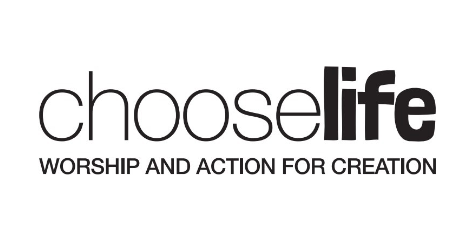 